Сумська міська рада Виконавчий комітетРІШЕННЯвід                       № 	Беручи до уваги пропозиції заступників міського голови з питань діяльності виконавчих органів ради щодо зняття з контролю рішень виконавчого комітету Сумської міської ради, керуючись частиною 1 статті 52 Закону України «Про місцеве самоврядування в Україні», виконавчий комітет Сумської міської радиВИРІШИВ:	Зняти з контролю рішення виконавчого комітету Сумської міської ради:	1. У зв’язку з виконанням та закінченням терміну дії:2. Рішення виконавчого комітету, які втратили чинність:Міський голова								       О.М. ЛисенкоМоша Л.В. 700-639_____________________________________________Розіслати  керівникам структурних підрозділівЛИСТ ПОГОДЖЕННЯдо проекту рішення виконавчого комітету Сумської міської ради«Про зняття з контролю та втрату чинності рішень виконавчого комітету»Начальник відділупротокольної роботи та контролю					Л.В. МошаНачальник правового управління					О.В. ЧайченкоКеруючий справамивиконавчого комітету							Ю.А. ПавликПроект рішення підготовлений з урахуванням вимог Закону України «Про доступ до публічної інформації» та Закону України «Про захист персональних даних»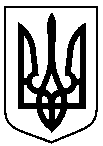                               Проект оприлюднено                 «____»_____________2022 року                                Про зняття з контролю та втрату чинності рішень виконавчого комітету№ 442від29.08.2006Про створення міської комісії з питань реалізації міської Програми забезпечення якісною питною водою в достатній кількості по м. Суми на 2006-2020 роки№ 120від18.03.2014Про направлення неповнолітніх Чебея М.В. та  Шерстюк В.В., малолітню Полуляшенко В.В. на виховання і спільне проживання до дитячого будинку сімейного типу Глушко В.Г. та Глушко М.В.№ 623від22.11.2017Про створення та використання місцевого матеріального резерву м. Суми для запобігання і ліквідації наслідків надзвичайних ситуацій, визначення та затвердження його номенклатури, обсягів та місця розміщення№ 211від18.04.2018Про визначення видів суспільно корисних оплачуваних робіт та переліку підприємств і установ, у сфері відання яких перебувають об’єкти, на яких особи відпрацьовують адміністративні стягнення у вигляді суспільно корисних робіт№ 382від10.07.2018Про розгляд електронної петиції Косяк Ірини Іванівни «Облаштування під’їзного шляху до будинку по        вул. Фабрична, 11»№ 374від10.09.2019Про затвердження складу громадської комісії з житлових питань при виконавчому комітеті Сумської міської ради№ 514від10.07.2019Про передачу на баланс закінчених будівництвом об’єктів комунальної власності територіальної громади міста Суми№725від10.12.2019Про затвердження фінансових планів: комунального підприємства «Шляхрембуд» Сумської міської ради, комунального підприємства «Зелене будівництво» Сумської міської ради, комунального підприємства «Сумижилкомсервіс» Сумської міської ради на 2020 рік№ 10від21.01.2020Про затвердження фінансового плану комунального підприємства «Сумське міське бюро технічної інвентаризації» Сумської міської ради на 2020 рік№ 118від17.03.2020Про затвердження фінансового плану КП «Центр догляду за тваринами» на 2020 рік№ 119від17.03.2020Про затвердження фінансового плану комунального підприємства Сумської міської ради «Муніципального спортивного клубу з хокею на траві «Сумчанка» на 2020 рік№ 317від22.06.2020Про пропозиції Сумській міській раді щодо розгляду питання «Про внесення змін до рішення Сумської міської ради від 18 грудня 2019 року № 6106-МР «Про програму «Фінансове забезпечення відзначення на території Сумської міської об’єднаної територіальної громади державних, професійних свят, ювілейних дат та інших подій на 2020-2022 роки»№ 345від21.07.2020Про створення комісії з питань формування пропозицій щодо спрямування у 2020 році субвенції з державного бюджету місцевим бюджетам на проектні, будівельно - ремонтні роботи, придбання житла та приміщень для розвитку сімейних та інших форм виховання, наближених до сімейних, та забезпечення житлом дітей-сиріт, дітей позбавлених батьківського піклування, осіб з їх числа№ 369від28.07.2020Про затвердження положення про проведення міського конкурсу «Молодіжна еліта»	№ 384від28.07.2020Про встановлення режиму для об'єктів торгівлі, яким встановлено режим роботи у нічний час№ 522від20.10.2020Про план діяльності з підготовки проектів регуляторних актів виконавчих органів  Сумської міської ради на 2021 рік№ 582від18.12.2020Про затвердження плану-графіку відстеження результативності діючих регуляторних актів виконавчих органів Сумської міської ради на 2021 рік№ 588від23.12.2020Про стан ведення військового обліку громадян на території Сумської міської територіальної громади у 2020 році та завдання на 2021 рік№ 610від30.12.2020Про затвердження на 2021 рік лімітів споживання енергоносіїв по департаменту фінансів, економіки та інвестицій Сумської міської ради№ 611від30.12.2020Про затвердження на 2021 рік лімітів споживання енергоносіїв по Департаменту забезпечення ресурсних платежів Сумської міської ради№ 614від30.12.2020Про затвердження на 2021 рік лімітів споживання енергоносіїв по Управлінню «Служба у справах дітей» Сумської міської ради№ 30від29.01.2021Про заходи щодо виконання дохідної частини бюджету Сумської міської територіальної громади в 2021 році№ 36від29.01.2021Про проведення відкритого конкурсу на кращу ескізну пропозицію встановлення на вул. Героїв Крут у м. Суми пам’ятного знаку Героям битви під Крутами№ 52від29.01.2021Про розміщення майданчику для аматорських занять фізичною культурою в зоні масового відпочинку населення (вейк парк) ФОП Гузенка Владислава Андрійовича за адресою: місто Суми, міський парк культури та відпочинку ім. І.М. Кожедуба, вул. Гагаріна (район студентського пляжу)№ 97від19.02.2021Про впровадження результатів конкурсу з визначення програм (проєктів, заходів), розроблених інститутами громадянського суспільства у сфері роботи з дітьми та молоддю, для виконання (реалізації) яких надається фінансова підтримка з бюджету Сумської міської територіальної громади на 2021 рік№ 101від19.02.2021Про впровадження єдиної інтегрованої інтелектуальної транспортної системи у складі автоматизованої системи обліку оплати проїзду та автоматизованої системи диспетчерського управління в міському пасажирському транспорті комунальної форми власності (тролейбусі, автобусі) на території Сумської міської територіальної громади	№ 105від19.02.2021Про проведення моніторингу готовності ринків Сумської міської територіальної громади до роботи у весняно-літній період 2021 року№ 111від03.03.2021Про черговий призов громадян України на строкову військову службу в квітні - червні 2021 року на території Сумської міської територіальної громади№ 135від19.03.2021Про підсумки роботи по розгляду звернень громадян у 2020 році та завдання щодо подальшого її вдосконалення№ 146від19.03.2021Про внесення пропозицій Сумській міській раді щодо розгляду питання «Про хід виконання Програми «Фінансове забезпечення відзначення на території Сумської міської територіальної громади державних, професійних свят, ювілейних дат та інших подій на 2020-2022 роки», затвердженої рішенням Сумської міської ради від 18 грудня 2019 року № 6106-МР (зі змінами), за 2020 рік»№ 156від19.03.2021Про розміщення об’єкту сезонної торгівлі ФОП Михайлова Владислава Тимофійовича, за адресою: місто Суми, Театральна площа№ 175від14.04.2021Про влаштування малолітньої Склярової С.Р. на цілодобове перебування до Сумського обласного спеціалізованого будинку дитини№ 194від20.04.2021Про підготовку міського господарства до роботи в осінньо-зимовий період 2021-2022 років№ 221від27.04.2021Про розміщення елементів об’єкту сезонної торгівлі (лоток по продажу ово-чів, фруктів) ФОП Акопяна Едуарда Робіковича за адресою: місто Суми,           просп. М. Лушпи, (біля торгового будинку «Равена»)№ 222від27.04.2021Про розміщення елементів об’єктів сезонної торгівлі у зоні масового відпочинку (навіс) ТОВ фірма «Руна-С» за адресою: місто Суми, вулиця Івана Сірка (біля озера Чеха)№ 226від27.04.2021Про розміщення  елементів об’єкту сезонної торгівлі (лоток по продажу саджанців) Басараба Миколи Івановича за адресою: місто Суми, вул. СКД, 36/1 (біля магазину «Наш мінімаркет»)№ 227від27.04.2021Про розміщення елементів об’єкту сезонної торгівлі (лоток по продажу саджанців) Басараба Миколи Миколайовича за адре-сою: місто Суми,                  просп. Курський, 81 (біля ТЦ «Мост»)№ 228від27.04.2021Про розміщення елементів сезонної торгівлі (кавовий апарат) ФОП Попова Вячеслава Сергійовича за адресою: місто Суми, вул. Горького, 5А№ 231від27.04.2021Про розміщення  елементів сезонної торгівлі (столи, стільці, парасольки) ФОП Шаповал Олени Сергіївни за адресою: місто Суми, вул. Воскресенська, 3/5 кв. 6№ 232від27.04.2021Про розміщення елементів сезонної торгівлі (навіс, столи, стільці) ТОВ «Рейкарц Хотел Менеджмент» за адресою: місто Суми, вулиця Воскресенська, 1№ 244від27.04.2021Про створення комісії з питань приймання у ко-мунальну власність Сумської міської територіальної громади гуртожитку по вул. Герасима Кондратьєва, 136/1 в м. Суми від Міністерства внутрішніх справ України.№ 292від18.05.2021Про розміщення елементів сезонної торгівлі (столи, стільці, парасольки) ФОП Гаєвого Максима Анатолійовича за адресою: місто Суми, вул. Соборна, біля будинку №43№ 293від18.05.2021Про розміщення об’єкту сезонної торгівлі (продаж кави) ФОП Поляка Дениса Вікторовича за адресою: місто Суми, сквер «Покровський» (біля будинку «Пасаж»)№ 294від18.05.2021Про розміщення об’єкту сезонної торгівлі (продаж кави) ФОП Поляка Дениса Вікторовича за адресою: місто Суми, сквер «Покровський» (напроти будинку № 38 по вул. Петропавлівській)№ 295від18.05.2021Про розміщення об’єкту сезонної торгівлі (продаж кави) ФОП Поляка Дениса Вікторовича за адресою: місто Суми, сквер «Щастя» по вул. Набережна р. Стрілка№ 296від18.05.2021Про розміщення об’єкту сезонної торгівлі (продаж кави) ФОП Поляка Дениса Вікторовича за адресою: місто Суми, Театральна площа (напроти будинку № 4 по вул. Г.Кондратьєва)№ 297від18.05.2021Про розміщення елементів сезонної торгівлі (столи, стільці, парасольки) ФОП Жукової Інни Олексіївни за адресою: місто Суми, вул. Харківська, 2/1 (біля ресторану «Vivo Olive»)№ 298від18.05.2021Про розміщення елементів сезонної торгівлі (столи, стільці, навіси) ФОП Жукової Інни Олексіївни за адресою: місто Суми, вул. Харківська, 1 (біля ресторану «Puri Marili»)№ 299від18.05.2021Про розміщення елементів сезонної торгівлі (столи, стільці, навіси) ФОП Жукової Інни Олексіївни за адресою: місто Суми, вул. Харківська, 1 (біля ресторану «Italiamo»)№ 300від18.05.2021Про розміщення елементів сезонної торгівлі (столи, стільці, навіс) ТОВ «Хорека-Прайм» керівник        Жуков В.В. за адресою: місто Суми, просп. Шевченка, 25 (біля ресторану «The mix spirit of world»)№ 301від18.05.2021Про розміщення елементів сезонної торгівлі (столи, стільці, шатер) ТОВ «Віталонг» за адресою: місто Суми, вул. Харківська, 4 (біля кафе «Safari»)№ 302від18.05.2021Про розміщення елементів сезонної торгівлі ФОП Сімаченка Дмитра Юрійовича за адресою: місто Суми, просп. Шевченка, біля будинку № 4№ 303від18.05.2021Про розміщення об’єкту сезонної торгівлі ФОП Левченка Юрія Васильовича за адресою: місто Суми, вул. Покровська, напроти будинку № 1№ 304від18.05.2021Про розміщення об’єкту сезонної торгівлі ФОП Левченка Юрія Васильовича за адресою: місто Суми, вул. Першотравнева, напроти будинку № 13№ 305від18.05.2021Про розміщення елементів сезонної торгівлі (столи, стільці, навіс) ТОВ «Глобус-Хорека» директор       Жуков В.В. за адресою: місто Суми, вул. Герасима Кондратьєва, 4 (біля ресторану «FOODIE»)№ 306від18.05.2021Про розміщення елементів сезонної торгівлі (столи, стільці, навіси) ФОП Ткаченко Світлани Олексіївни за адресою: місто Суми, Покровська площа, 15 (біля ресторану «Шалена шкварка»)№ 310від18.05.2021Про внесення пропозицій Сумській міській раді щодо внесення змін до бюджету Сумської міської територіальної громади на 2021 рік№ 312від18.05.2021Про внесення пропозицій Сумській міській раді щодо розгляду питання про внесення змін до рішення Сум-ської міської ради від 19 грудня 2018 року № 4330 "Про Програму охорони навколишнього природного середовища Сумської міської територіальної громади на 2019-2021 роки" (зі змінами)№ 313від18.05.2021Про внесення на розгляд Сумської міської ради пи-тання щодо внесення змін до рішення Сумської міської ради від 24 грудня 2020 року № 63-МР «Про Програму економічного і соціального розвитку Сумської міської територіальної громади на 2021 рік та основні напрями розвитку на 2022 - 2023 роки» (зі змінами)№ 325від18.05.2021Про розміщення елементів сезонної торгівлі ФОП Ступаченко Марії Дмитрівни за адресою: місто Суми, вул. Петропавлівська, біля будинку № 72№ 326від18.05.2021Про розміщення об’єктів з надання послуг у сфері розваг (атракціони) ФОП Малюк Оксани Володимирівни за адресою: місто Суми, Театральна площа, біля будинку № 1№ 330від18.05.2021Про внесення пропозицій Сумській міській раді щодо звіту про виконання бюджету Сумської міської територіальної громади за І квартал 2021 року№ 332від27.05.2021Про невідкладні заходи щодо припинення незаконних дій на земельній ділянці, що належить Сумській міській територіальній громаді№ 349від29.06.2021Про затвердження Плану заходів щодо складання прогнозу бюджету Сумської міської територіальної громади на 2022-2024 роки та Плану заходів щодо складання проєкту бюджету Сумської міської територіальної громади на 2022 рік№ 380від26.07.2021Про внесення на розгляд Сумської міської ради питання щодо внесення змін до рішення Сумської міської ради від 24 грудня 2020 року № 63-МР «Про Програму економічного і соціального  розвитку Сумської міської територіальної громади на  2021 рік та основні напрями розвитку на 2022 - 2023 роки» (зі змінами)№ 392від04.08.2021Про здійснення невідкладних заходів з організації благоустрою на території Сумської міської територіальної громади шляхом проведення демонтажу незаконно встановлених/розміщених об'єктів№ 393від05.08.2021Про організацію заходів щодо обмеження руху вантажного транспорту повною масою понад 24 т. по    м. Суми при температурі повітря більше + 28 ?№ 395від09.08.2021Про черговий призов громадян України на строкову військову службу в жовтні - грудні 2021 року на території Сумської міської територіальної громади№ 451від31.08.2021Про витрачання коштів резервного фонду бюджету Сумської міської територіальної громади за травень 2021 року№ 452від31.08.2021Про витрачання коштів резервного фонду бюджету Сумської міської територіальної громади за червень 2021 року№ 454від31.08.2021Про внесення пропозицій Сумській міській раді щодо звіту про виконання бюджету Сумської міської територіальної громади за І півріччя 2021 року№ 455від31.08.2021Про внесення на розгляд Сумської міської ради питання щодо внесення змін до рішення Сумської міської ради від 24 грудня 2020 року № 63-МР «Про Програму економічного і соціального розвитку Сумської міської територіальної громади на 2021 рік та основні напрями розвитку на 2022 - 2023 роки» (зі змінами)№ 456від31.08.2021Про внесення пропозицій Сумській міській раді щодо внесення змін до бюджету Сумської міської територіальної громади на 2021 рік№ 457від31.08.2021Про внесення на розгляд Сумської міської ради питання щодо внесення змін до рішення Сумської міської ради від 24 грудня 2020 року № 63-МР «Про Програму економічного і соціального розвитку Сумської міської територіальної громади на 2021 рік та основні напрями розвитку на 2022 - 2023 роки» (зі змінами)№ 458від31.08.2021Про витрачання коштів резервного фонду бюджету Сумської міської територіальної громади за липень 2021року№ 467від31.08.2021Про дострокове розірвання Договору від 10.03.2017       № 103/26-17 з ТОВ «Сумипастранс» про організацію перевезення пасажирів на міських автобусних маршрутах загального користування в м. Суми№ 478від31.08.2021Про внесення пропозицій Сумській міській раді щодо розгляду питання «Про затвердження цільової Програми управління та ефективного використання майна комунальної власності та земельних ресурсів Сумської міської територіальної громади на 2022-2024 роки»№ 479від31.08.2021Про внесення на розгляд Сумської міської ради питання «Про цільову Програму підтримки малого і середнього підприємництва Сумської міської територіальної громади на 2022-2024 роки»№ 491від31.08.2021Про анулювання дозволів на розміщення зовнішньої реклами на території Сумської міської територіальної громади№ 497від31.08.2021Про розміщення об’єкту сезонної торгівлі (продаж морозива, солодкої вати) ФОП Кучеренко Ірини Володимирівни за адресою: місто Суми, Театральна площа (напроти будинку № 4)№ 511від31.08.2021Про розміщення об’єкту сезонної торгівлі ФОП Аббас Саміх Лазім за адресою: місто Суми, вул. Харківська, 3 (біля фонтану)№ 525від31.08.2021Про розміщенняоб’єктів з надання послуг у сфері розваг (атракціони) ФОП Негрійова Олександра Володимировича за адресою: місто Суми, сквер по    вул. Марко Вовчок№ 544від31.08.2021Про розміщення об’єктів з надання послуг у сфері розваг (атракціони-електросамокати) ФОП Малюк Оксани Володимирівни за адресою: місто Суми, Театральна площа, біля будинку № 1№ 545від31.08.2021Про розміщення об’єкту сезонної торгівлі ФОП Звади Євгена Петровича, за адресою: місто Суми, вул. 20 років Перемоги, будинок № 13№ 546від31.08.2021Про розміщення об’єкту сезонної торгівлі (продаж кави) ФОП Болдарєвої Юлії Борисівни за адресою: місто Суми, вул. Героїв Крут, біля будинку № 72№ 561від24.09.2021Про надання пропозицій Сумській міській раді про затвердження «Програми з реалізації Конвенції ООН про права дитини Сумської міської територіальної громади на 2022-2024 роки»№ 575від24.09.2021Про витрачання коштів резервного фонду бюджету Сумської міської територіальної громади за серпень 2021 року№ 580від24.09.2021Про хід виконання рішення виконавчого комітету Сумської міської ради від 20.04.2021 № 1994 "Про підготовку міського господарства до роботи в осінньо-зимовий період 2021-2022 років"№ 586від24.09.2021Про розміщення об’єкта сезонної торгівлі (елемент об’єкта сезонної торгівлі – столи) ФОП Ступаченка Бориса Андрійовича за адресою: місто Суми, проспект Михайла Лушпи, 45/1 (біля магазину «Сирний сомельє»)№ 587від24.09.2021Про розміщення елементів сезонної торгівлі (майданчик для аматорських занять фізичною культурою в зоні масового відпочинку населення - футбольне поле) ФОП Ткаченко Вікторії Вікторівни за адресою: місто Суми, район вул. Остапа Вишні – вул. Івана Франка№ 588від24.09.2021Про розміщення об’єкта сезонної торгівлі (елемент об’єкта сезонної торгівлі – столи) ФОП Ступаченко Марії Дмитрівни за адресою: місто Суми,                    вул. Петропавлівська, біля буд. №72№ 590від24.09.2021Про пропозиції Сумській міській раді щодо розгляду питання «Про комплексну програму «Правопорядок» на період 2022 - 2024 роки»№ 591від24.09.2021Про внесення на розгляд Сумської міської ради питання «Про цільову Програму з військово-патріотичного виховання молоді, сприяння організації призову громадян на строкову військову службу до Збройних Сил України та військовим формуванням, розташованим на території Сумської міської територіальної громади, у проведенні заходів з оборони та мобілізації на 2022 рік»№ 628від21.10.2021Про здійснення невідкладних заходів з організації благоустрою на території Сумської міської територіальної громади шляхом проведення демонтажу незаконно встановлених/розміщених об’єктів№ 677від19.11.2021Про внесення пропозицій Сумській міській раді щодо розгляду питання про затвердження програми Сумської міської територіальної громади «Соціальна підтримка захисників України та членів їх сімей» на 2022-2024 роки»№ 678від19.11.2021Про внесення пропозицій Сумській міській раді щодо розгляду питання про затвердження програми Сумської міської територіальної громади «Милосердя» на 2022-2024 роки»№ 696від19.11.2021Про внесення пропозицій Сумській міській раді щодо звіту про виконання бюджету Сумської міської територіальної громади за 9 місяців 2021 року№ 697від19.11.2021Про внесення пропозицій Сумській міській раді щодо внесення змін до бюджету Сумської міської територіальної громади на 2021 рік№ 698від19.11.2021Про внесення на розгляд Сумської міської ради питання щодо внесення змін до рішення Сумської міської ради від 24 грудня 2020 року № 63-МР «Про Програму економічного і соціального розвитку Сумської міської територіальної громади на 2021 рік та основні напрями розвитку на 2022 - 2023 роки» (зі змінами)№ 699від19.11.2021Про витрачання коштів резервного фонду бюджету Сумської міської територіальної громади за вересень 2021 року№ 700від19.11.2021Про витрачання коштів резервного фонду бюджету Сумської міської територіальної громади за жовтень 2021 року№ 711від19.11.2021Про внесення на розгляд Сумської міської ради питання «Про затвердження «Програми розвитку фізичної культури і спорту Сумської міської територіальної громади на 2022-2024 роки»№ 775від21.12.2021Про внесення пропозицій Сумській міській раді щодо внесення змін до бюджету Сумської міської територіальної громади на 2021 рік№ 776від21.12.2021Про внесення на розгляд Сумської міської ради пи-тання щодо внесення змін до рішення Сумської міської ради від 24 грудня 2020 року № 63-МР «Про Програму економічного і соціального розвитку Сумської міської територіальної громади на 2021 рік та основні напрями розвитку на 2022 - 2023 роки» (зі змінами)№ 636від28.11.2006Про створення та організацію діяльності міського комітету забезпечення доступності інвалідів та інших маломобільних груп населення до об'єктів соціальної та інженерно-транспортної інфраструктури№ 324від 03.06.2010Про комісію по вирішенню питань проведення безоплатного капітального ремонту житлових будинків і квартир осіб, що мають право на таку пільгу№ 32від 01.02.2012Про створення консультативної ради з питань соціального захисту громадян, які постраждали внаслідок Чорнобильської катастрофи№ 387від 17.07.2012Про Раду з питань соціального захисту бездомних осіб та осіб, звільнених з місць позбавлення волі№ 390від 17.07.2012Про розвиток системи надання соціальних послуг у місті Суми № 591від 19.11.2013Про затвердження норм надання послуг з вивезення твердих побутових відходів в місті Суми№ 592від 19.11.2013Про затвердження Схеми санітарної очистки міста Суми№ 311від 15.07.2014Про внесення змін до рішення виконавчого комітету Сумської міської ради від 01.02.2012 № 32 "Про створення консультативної ради з питань соціального захисту громадян, які постраждали внаслідок Чорнобильської катастрофи" (зі змінами)№ 345від 15.07.2014Про розгляд подання  першого заступника прокурора   м. Суми від 06.06.2014 № 120-4916 вих 14 про приведення у відповідність із законом  рішення виконавчого комітету Сумської міської ради № 650 від 17.12.2013  № 376від 19.08.2014Про створення координаційної ради у справах ветеранів війни та праці, інвалідів № 24від 20.012015Про затвердження Тимчасового положення про порядок розміщення телекомунікаційних мереж в житлових будинках всіх форм власності, інших будинках та спорудах власності територіальної громади міста Суми або їх частинах № 530від 28.09.2015Про затвердження Порядку складання, затвердження та контролю виконання фінансових планів підприємств комунальної власності територіальної    громади  міста   Суми№ 11від 12.01.2016Про   внесення   змін   до   рішення виконавчого   комітету   Сумської міської  ради  від  17.12.2013  «Про затвердження Правил розміщення   зовнішньої реклами  на території міста Суми»№ 320від 21.06.2016Про внесення змін до рішення виконавчого комітету Сумської міської ради від 01.02.2012 № 32 "Про створення консультативної ради з питань соціального захисту громадян, які постраждали внаслідок Чорнобильської катастрофи" (зі змінами)№ 443від 16.08.2016Про внесення змін до рішення виконавчого комітету Сумської міської ради від 12.01.2016 № 11 «Про внесення змін до рішення виконавчого комітету Сумської міської ради від 17.12.2013 «По затвердження Правил розміщення зовнішньої реклами на території 
міста Суми»№ 643від 22.11.2016Про затвердження поточних індивідуальних технологічних нормативів використання питної води комунального підприємства "Міськводоканал" Сумської міської ради№ 115від 21.03.2017Про визначення видів безоплатних суспільно ко-рисних робіт та погодження переліку підприємств, установ, організацій у сфері     відання яких перебувають об’єкти, на яких особи, засуджені до по-карання у виді громадських  робіт та правопору-шники, стосовно яких накладено адміністративне стягнення у вигляді громадських робіт, відпрацьовують призначені покарання та адміністративні стягнення№285від 30.05.2017Про затвердження Комплексоної схеми розміщення рекламніх засобів із зонуванням території м. Суми№ 389від 18.07.2017Про плату за навчання у школах естетичного виховання дітей м. Суми, підпорядкованих відділу культури та туризму Сумської міської ради № 425від 15.08.2017Про Положення про міський конкурс «Кращий сумський кондитер»№ 492від 19.09.2017Про створення комісії з питань приймання відомчого  житлового фонду в комунальну власність територіальної громади міста Суми№ 48від 29.01.2018Про тарифи на послуги з перевезення пасажирів на автобусних маршрутах загального користування, що працюють у звичайному режимі  ТОВ «Сумипастранс»№ 49від 29.01.2018Про тарифи на послуги з перевезення пасажирів на автобусних маршрутах загального користування, що працюють у звичайному режимі ФОП  Олійник А.Г.№ 50від 29.01.2018Про тарифи на послуги з перевезення пасажирів на автобусних маршрутах загального користування, що працюють у звичайному режимі ПП  «Запорожець О В» № 51від 29.01.2018Про тарифи на послуги з перевезення пасажирів на автобусних маршрутах загального користування, що працюють у звичайному режимі  ПП «Согор»№ 52від 29.01.2018Про тарифи на послуги з перевезення пасажирів на автобусних маршрутах загального користування, що працюють у звичайному режимі  ФОП Олефіренко О.І.
№ 53від 29.01.2018Про тарифи на послуги з перевезення пасажирів на автобусних маршрутах загального користування, що працюють у звичайному режимі ПП «Компол»    № 54від 29.01.2018 Про тарифи на послуги з перевезення пасажирів на автобусних маршрутах загального користування, що працюють у звичайному режимі  ФОП  Масюк Т.О.№ 55від 18.12.2018Про тарифи на послуги з перевезення пасажирів на автобусних маршрутах загального користування, що працюють у звичайному режимі  ТОВ «АТП  1054» № 56від 18.01.2018Про тарифи на послуги з перевезення пасажирів на автобусних маршрутах загального користування, що працюють у звичайному режимі ТОВ «Престиж Лайн»№ 57від 18.12.2018Про тарифи на послуги з перевезення пасажирів на автобусних маршрутах загального користування,   що працюють у звичайному режимі ТОВ «СНД-Автотранс»№ 123від 20.02.2018Про тарифи на виробництво теплової енергії товариства з омеженою відповідальністю "Теплогенеруюча компанія "Біоресурс Суми"№ 211від 18.04.2018Про визначення видів суспільно корисних оплачуваних робіт та переліку підприємств і установ, у сфері відання яких перебувають об’єкти, на яких особи відпрацьовують адміністративні стягнення у вигляді суспільно корисних робіт№221від 18.04.2018Про внесення змін до рішення виконавчого комі-тету Сумської міської ради від 26.01.2017 № 41 «Про створення архітектурно - містобудівної ради при управлінні архітектури та містобудування Сумської міської ради» № 249від 15.05.2018Про внесення змін до рішення виконавчого комітету Сумської міської ради від 17.07.2012 № 387 «Про Раду з питань соціального захисту бездомних осіб та осіб, звільнених з місць позбавлення волі» (зі змінами)№ 302від 12.06.2018Про комісію по розгляду питань, пов’язаних з отри-манням житлових субсидій, призначенням державної соціальної допомоги малозабезпеченим сім’ям та по прийняттю рішень про включення до Єдиного держа-вного автоматизованого реєстру осіб, які мають право на пільги, інформації про адресу фактичного місця проживання пільговика№377від 10.07.2018Про внесення змін до рішення виконавчого комітету Сумської міської ради від 18.03.2014 № 100 «Про утворення тимчасових органів з евакуації,визначення безпечних районів, придатних для розміщення евакуйованого населення, матеріальних і культурних цінностей (зі змінами)» № 527від 09.10.2018Про затвердження норм витрат теплової енергії на потреби централізованого опалення житлових будинків та гарячого водопостачання категорій споживачів «Населення», «Інші» та «Бюджет», яким надає послуги ПАТ «СУМСЬКЕ НВО» №532від 09.10.2018Про спостережну комісію при виконавчому комітеті Сумської міської ради№ 557від 09.10.2018Про внесення змін до рішення виконавчому комітету Сумської міської ради від 21.03.2017 № 115 «Про визначення видів безоплатних суспільно корисних робіт та погодження переліку підприємств, установ, організацій у сфері відання яких перебувають об’єкти, на яких особи, засуджені до покарання у виді громадських робіт та правопорушники, стосовно яких накладено адміністративне стягнення у вигляді громадських робіт, відпрацьовують призначені покарання та адміністративні стягнення» (зі змінами)№ 669від 11.12.2018Про внесення змін до рішення виконавчого комітету Сумської міської ради від 28.11.2006 № 636 «Про створення та організацію діяльності міського комітету забезпечення доступності інвалідів та інших ма-ломобільних груп населення до об’єктів соціальної та інженерно - транспортної інфраструктури» (зі змінами)№ 671від 11.12.2018Про внесення змін до рішення виконавчого комітету Сумської міської ради від 19.08.2014 № 376 «Про створення координаційної ради у справах ветеранів війни та праці, інвалідів» (зі змінами)№ 672від 11.12.2018Про внесення змін до рішення виконавчого комітету Сумської міської ради від 27.06.2013 № 323 «Про організацію роботи з питань опіки та піклування над повнолітніми особами» (зі змінами)№ 732від 20.12.2018Про внесення змін до рішення виконавчого комітету Сумської міської ради від 12.06.2018 № 302 «Про комісію по розгляду питань, пов’язаних з отриманням житлових субсидій, призначенням державної соціальної допомоги малозабезпеченим сім’ям та по прийняттю рішень про включення до Єдиного державного автоматизованого реєстру осіб, які мають право на пільги, інформації про адресу фактичного місця проживання пільговика» (зі змінами)№ 284від 21.05.2019Про затвердження Порядку надання дозволу на переведення житлових приміщень у категорію нежитлових, переведення нежитлових приміщень у категорію житлових, житлових будинків квартирного типу у будинки садибного типу№ 304від 21.05.2019Про демонтаж незаконно встановлених/розміщених елементів благоустрою, тимчасових (металевих) гара-жів, тимчасових споруд для провадження підприємни-цької діяльності, побутового, соціально-культурного чи іншого призначення на території міста Суми№ 349від 18.06.2019Про демонтаж незаконно встановлених / розміщених елементів благоустрою на будівельному майданчику по вул. Інтернаціоналістів, 35№ 397від 23.07.2019Про тарифи на послугу з поводження з побутовими відходами, що утворюються на території міста Суми, товариству з обмеженою відповідальністю                    «А-МУССОН»№ 398від 23.07.2019Про тарифи на послугу з поводження з побутовими відходами, що утворюються на території міста Суми, товариству з обмеженою відповідальністю «СЕРВІСРЕСУРС» № 467від 13.08.2019Про демонтаж незаконно встановлених/розміщених елементів благоустрою, тимчасових (металевих) гаражів, тимчасових споруд для провадження підприємницької діяльності, побутового, соціально-культурного чи іншого призначення на територіїї міста Суми№ 569від 08.10.2019Про демонтаж незаконно встановлених/розміщених елементів благоустрою, тимчасових (металевих) гаражів, тимчасових споруд для провадження підприємницької діяльності, побутового, соціально-культурного чи іншого призначення на території міста Суми№ 717від 10.12.2019Про демонтаж незаконно встановлених/розміщених елементів благоустрою, тимчасових (металевих) гаражів, тимчасових споруд для провадження підприємницької діяльності, побутового, соціально-культурного чи іншого призначення на території міста Суми№ 296від 03.06.2020Про введення в дію рішення конкурсної комісії щодо визначення суб’єктів господарювання - виконавців комунальної послуги з вивезення побутових відходів, що утворюються на території Сумської міської об’єднаної територіальної громади (лоти №№ 1 - 4) № 432від 18.08.2020Про встановлення Комунальному підприємству «Міськводоканал» Сумської міської ради тарифу на теплову енергію, її виробництво, транспортування і постачання та тарифу на послугу з постачання гарячої води№ 433від 18.08.2020Про встановлення Товариству з обмеженою відповідальністю «Сумська паляниця» тарифу на теплову енергію та тарифу на послугу з постачання гарячої води№ 468від 17.09.2020Про затвердження мережі класів та контингенту учнів у закладах освіти Сумської міської  територіальної громади на 2020-2021 навчальний рік№ 15від 29.01.2021Про встановлення граничних тарифів на транспортні послуги з перевезення пасажирів на автобусних маршрутах загального користування, що працюють у звичайному режимі ТОВ «АТП 1054» № 16від 29.01.2021Про встановлення граничних тарифів на транспортні послуги з перевезення пасажирів на автобусних маршрутах загального користування, що працюють у звичайному режимі ПП «Запорожець ОВ»№ 17від 29.01.2021Про встановлення граничних тарифів на транспортні послуги з перевезення пасажирів на автобусних маршрутах загального користування, що працюють у звичайному режимі ПП «Компол» № 18від 29.01.2021Про встановлення граничних тарифів на транспортні послуги з перевезення пасажирів на автобусних маршрутах загального користування, що працюють у звичайному режимі ФОП Олефіренко О.І. № 19від 29.01.2021Про встановлення граничних тарифів на транспортні послуги з перевезення пасажирів на автобусних маршрутах загального користування, що працюють у звичайному режимі ФОП Олійник А.Г.№ 20від 29.01.2021Про встановлення граничних тарифів на транспортні послуги з перевезення пасажирів на автобусних маршрутах загального користування, що працюють у звичайному режимі ТОВ «Престиж Лайн»№ 21від 29.01.2021Про встановлення граничних тарифів на транспортні послуги з перевезення пасажирів на автобусних маршрутах загального користування, що працюють у звичайному режимі ФОП Масюк Т.О. № 22від 29.01.2021Про встановлення граничних тарифів на транспортні послуги з перевезення пасажирів на автобусних маршрутах загального користування, що працюють у звичайному режимі ТОВ «СНД-Автотранс» № 23від 29.01.2021Про встановлення граничних тарифів на транспортні послуги з перевезення пасажирів на автобусних маршрутах загального користування, що працюють у звичайному режимі ПП «Согор»№ 24від 29.01.2021Про встановлення граничних тарифів на транспортні послуги з перевезення пасажирів на автобусних маршрутах загального користування, що працюють у звичайному режимі ТОВ «Сумипастранс» № 106від 19.02.2021Про розміщення елементів об’єктів сезонної торгівлі у зоні масового відпочинку населення (парасольки, навіси, столи, лавки) ФОП Вороніна Василя Вікторовича за адресою: місто Суми, біля садового кооперативу «Динамівець»№ 117від 19.03.2021Про внесення змін до рішення Виконавчого комітету Сумської міської ради від 09.11.2020 № 541 "Про заходи під час карантину щодо запобігання розповсюдженню на території Сумської міської територіальної громади гострої респіраторної хвороби COVID-19, спричиненої коронавірусом SARS-CoV-2" (зі змінами)№134від 19.03.2021Про стан погашення суб’єктами господарювання міста заборгованості із заробітної плати№ 162від 02.04.2021Про додаткові невідкладні обмежувальні заходи щодо запобігання поширенню коронавірусу COVID-19 на території Сумської міської територіальної громади на період дії «червоного рівня» епідемічної небезпеки№ 177від 14.04.2021Про внесення змін до рішення Виконавчого комітету Сумської міської ради від 02.04.2021 № 162 «Про додаткові невідкладні обмежувальні заходи щодо запобігання поширенню коронавірусу COVID-19 на території Сумської міської територіальної громади на період дії «червоного рівня» епідемічної небезпеки» (зі змінами)№ 178від 16.04.2021Про внесення змін до рішення Виконавчого комітету Сумської міської ради від 02.04.2021 № 162 «Про додаткові невідкладні обмежувальні заходи щодо запобігання поширенню коронавірусу COVID-19 на території Сумської міської територіальної громади на період дії «червоного рівня» епідемічної небезпеки» (зі змінами)№ 224від 27.04.2021Про розміщення об’єкту сезонної торгівлі (продаж кави) ФОП Пляхтура Романа Олеговича за адресою: місто Суми, вул. Іллінська, навпроти буд. № 2 на парковці№ 375від 13.07.2021Про план роботи виконавчого комітету міської ради на ІІ півріччя 2021 року№ 465від 31.08.2021Про встановлення граничних тарифів на транспортні послуги з перевезення пасажирів наавтобусних маршрутах загального користування, що працюють у звичайному режимі ФОП Прокопішек О.К., та            ФОП Курський І.В.№ 606від 12.10.2021Про визначення порядку участі у вихованні малолітньої дитини Лазоренка Г.С.№ 624від 12.10.2021Про тариф на теплову енергію, її виробництво Товариства з обмеженою відповідальністю «ТЕННА» № 625від 12.10.2021Про визначення Товариства з обмеженою відповідальністю «Котельня північного промислового вузла» виробником та виконавцем комунальних послуг з постачання теплової енергії в центральній та північній частині м. Суми